Конспект занятия по лепке для детей второй младшей группы«Заяц»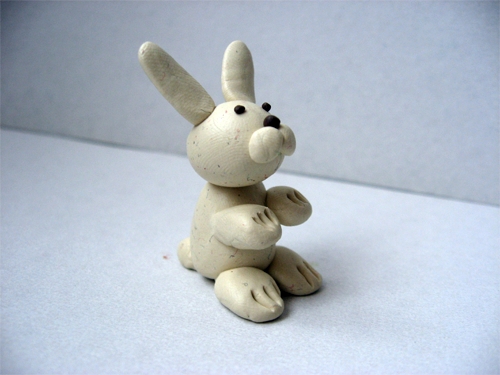 Цель: формирование умения лепить предметы, состоящие из нескольких частей.Материал: игрушка зайца, доска для лепки, пластилин, стека.Ход занятияРодитель:  Сегодня к нам пришел гость. Но для начала угадай мою загадку:Длинное ухо,Комочек пуха,Прыгает ловко,Любит морковку.Ребенок: Зайчик.Родитель: (берет зайца) Посмотри, какой он красивый! Опиши его.Ребенок: Пушистый, белый, длинные ушки и т.д.Родитель: Зайчик пришел  не просто так, он просит у нас помощи. У него совершенно нет друзей. Ему грустно и одиноко! Поможем зайчику?Ребенок: Да.Родитель: Но для начала давай приободрим нашего зайчика.ФизминуткаОдин, два, три, четыре, пять,(наклоны вправо, влево)Начал заинька скакать.(прыжки на месте)Прыгать заинька горазд,Он подпрыгнул десять раз.(загибают пальчики на руках и считают)Родитель: Давай слепим зайчику друзей, поднимем ему настроение. Скажи, какие части тела есть у зайца?Ребенок: Голова, ушки, туловище, хвостик, глазки.Родитель: Скажи, какой формы туловище?Ребенок: Овальной, круглой.Родитель:  А какой формы голова?Ребенок: Круглой.Родитель: А какой формы ушки и лапки?Ребенок: Овальная.Родитель: Хорошо. Теперь начнем лепить друзей для зайки. Возьмем 1 брусочек белого пластилина. Разделим его пополам.Из одного кусочка пластилина формируем шар, потом прямыми движениями раскатываем шар в форме овала. Это будет туловище.Берем второй кусочек и делим его еще на 4.Один из них послужит лапками – поделим его на 4 части и скатаем из них небольшие фигурки в виде колбасок.Второй разрежем на две равные части – это будут ушки зайца. Формируем две колбаски и слегка приплющиваем их.Из третьего кусочка формируем голову животного. Форма – шар.А из 4 лепим хвостик и щечки. Теперь возьмите черный пластилин и скатайте 3 детали круглой формы – это глазки и носик.Соедините детали в нужных местах, плотно прижимая их.На цветном картоне можно сделать полянку для ваших зайчиков, а так же по желанию можете слепить своим зайчикам угощения (морковку).В конце занятия проводится рефлексия.Родитель: Зайчик очень благодарен нам! Ведь теперь у него появились настоящие друзья! Что тебе показалось самым сложным? А что для тебя было легко? Тебе понравилось помогать зайчику?